Minuta w InternecieZadanie: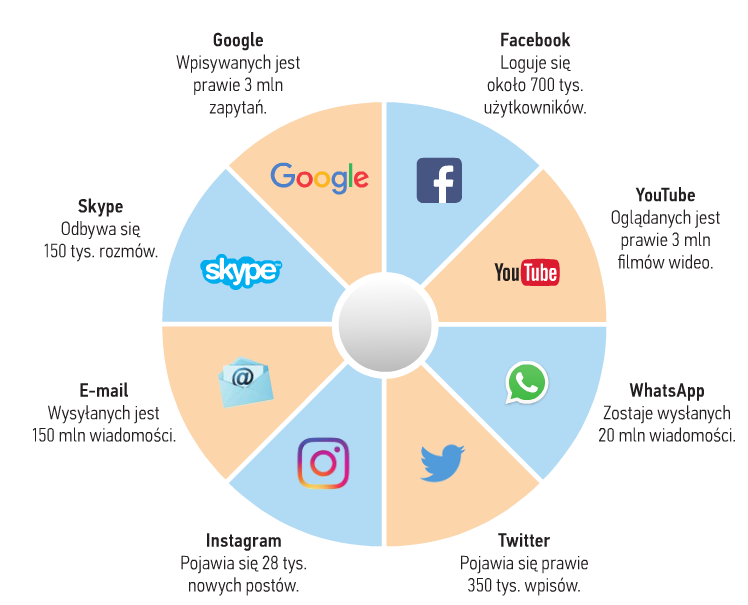 Rozwiązanie: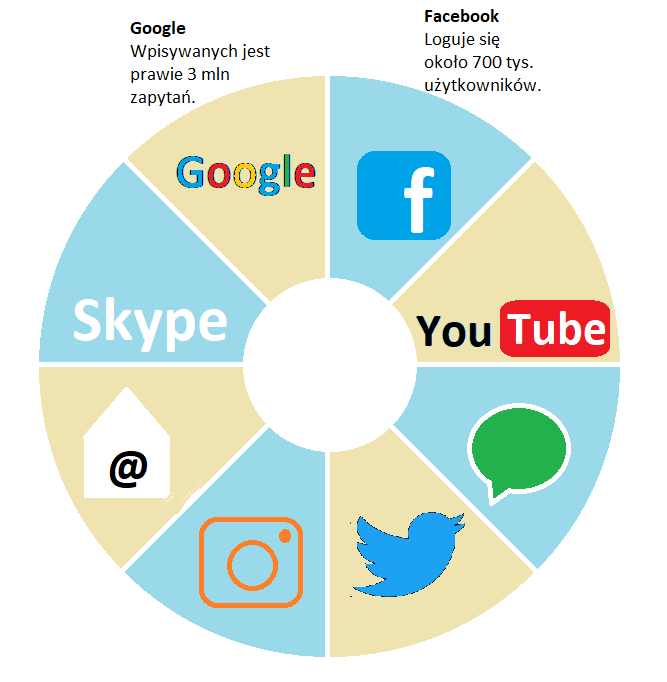 